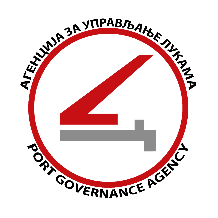 Pursuant to Article 220, paragraph 2 of the Law on Navigation and Ports on Inland Waterways (“Official Gazette of the RS”, No. 73/10, 121/12, 18/15… 9/20) and the Decision on public call to tender for the selection of a port operator for the performance of port services in the international passenger terminal in the city municipality of Zemun, the city of Belgrade, No. 342-164/2020 -7 dated 15.06.2020, the Port Governance Agency hereby announces:PUBLIC CALL TO TENDER FOR THE SELECTION OF A PORT OPERATOR TO PERFORM PORT SERVICES IN THE INTERNATIONAL PASSENGER TERMINAL IN THE CITY MUNICIPALITY OF ZEMUN, CITY OF BELGRADE - tendering procedure code LО 01/2020 -The Port Governance Agency (hereinafter referred to as the "Agency") herewith invites all interested parties who meet the criteria stipulated below to participate in the tendering procedure for the selection of a port operator to perform port services in the international passenger terminal in the city municipality of Zemun, the city of Belgrade. The port services shall be performed on the cadastral plot No. 2402, registered in the real property certificate No. 10684 of the cadastral municipality of Zemun, with a total area of 19a 33m2, which by Ordinance 05 No. 110-13671/2014 of 30.10.2014 the Government of the Republic of Serbia declared the port area of the passenger terminal open to international traffic in the city municipality of Zemun, the city of Belgrade ("Official Gazette of RS" No. 119/14). The terminal features constructed port infrastructure. The terminal facility includes a pontoon with an access bridge and two dolphins.1. Criteria for participation in the tendering procedureThe right to participate in the tendering procedure shall have a legal entity that meets the following criteria: that it is registered for performing port services;to have professionally trained staff;to have technical and technological equipment for performing port services;to have the capacity to continuously perform port services;to duly perform all financial obligations to the Republic of Serbia;that no bankruptcy or liquidation proceedings have been initiated against the legal entity i.e. participant in the tendering procedure;that no final and binding judgement has been rendered against the bidder’s responsible persons for offence in the field of economic crime, crimes against life, health and bodily harm of people, as well as offences against public order and peace, for which a penalty of five years’ imprisonment or a heavier penalty may be imposed. In addition to evidence that the bidder meets the criteria specified above, the bidder shall submit the following documents, which shall be prepared in accordance with the Rulebook on the mandatory content of the Plan and Program for performing port services and Economic Feasibility Study of investments (https://www.aul.gov.rs/folder/pravilnik-plan-program-lucke-delatnosti.pdf): Plan and program for performing port services, for the period of permit requested;Economic feasibility study of investments the bidder intends to make in port infrastructure, superstructure and access waterway maintenance; 2. Criteria for selection of the best bid The selection of the best bid shall be based upon the following criteria: The bid price of annual port dues for the operational use of the port shall be no less than 20,000 euros per year;the bid price of investment commitment to the maintenance of port infrastructure and access waterway;expert quality assessment of the Plan and Program for performing port services and the Economic Feasibility Study of investments.On completion of the tendering procedure, the Agency shall issue a permit for performing port services to the selected bidder, for a maximum period of 10 years. Based on the permit issued, the Agency and the port operator will sign a Contract on performing port services which regulates mutual rights and obligations. The port operator is liable to invest in the maintenance of the port infrastructure and access waterway, as well as to pay the annual port dues for the operational use of the port as a public good, for the entire duration of the Contract. 3. Collection of the tender documentationAny interested party that wishes to take part in the tendering procedure must submit the Request for collection of the tender documentation and collect the documentation by 29.06.2020 at 15:30 at the latest. The request must include the tendering procedure code, the applicant’s contact details (full name, address, unique citizen identity number or personal identification number, e-mail address and contact phone number). The request must be submitted by e-mail, mail or handed over to the archive office of the Agency: Port Governance Agency, 4 Nemanjina street, III floor, Belgrade, phone: 011/6556-531; e-mail: office@aul.gov.rs. The interested party may take over the tender documentation in person at the Agency's headquarters or by e-mail, every working day from 8:00 to 15:30. When taking over the tender documentation, all persons are required to sign the Confidentiality Agreement. In the event the interested party fails to take over the tender documentation, sign or submit the Confidentiality Agreement within the prescribed period, such party shall not acquire the status of a participant in the tendering procedure. 4. Basic information on the port operator selection tendering procedureThe deadline for the submission of applications is 17.07.2020, 15:30 hrs local time. The application shall be submitted in a sealed envelope bearing the inscription: "Application for participation in the procedure for selection of a port operator to perform port services in the international passenger terminal in the city municipality of Zemun, the city of Belgrade – the tendering procedure code LO 01/2020", at the following address: Port Governance Agency, 4 Nemanjina street, III floor, Belgrade.All tender documentation shall be prepared in Serbian. If the bid is submitted by a foreign entity in a foreign language, it shall be submitted along with its translation into the Serbian language certified by a court interpreter.The method of submitting applications is described in more detail in the Instructions for Bidders, which forms an integral part of the tender documentation. If an application is submitted by registered mail, the bidder shall notify the Agency in writing and provide evidence of submitting the application before the deadline for the submission of applications has expired.The Agency shall inform all bidders in a timely manner about the place and time of opening the applications. Late applications will not be considered by the Agency.Contact: Port service centre, telephone: +381 11 655 65 31 E-mail: office@aul.gov.rs